UKEMANDAGTIRSDAGONSDAGTORSDAGFREDAG20Frukt + brødmat
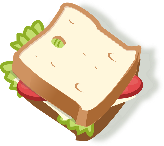 Frukt + spaghetti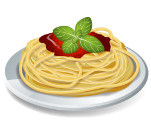 Frukt 
(HUSK MATPAKKE)
                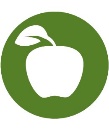 Frukt 
(HUSK MATPAKKE)
 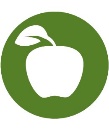 
Frukt + fiskekaker med potetmos
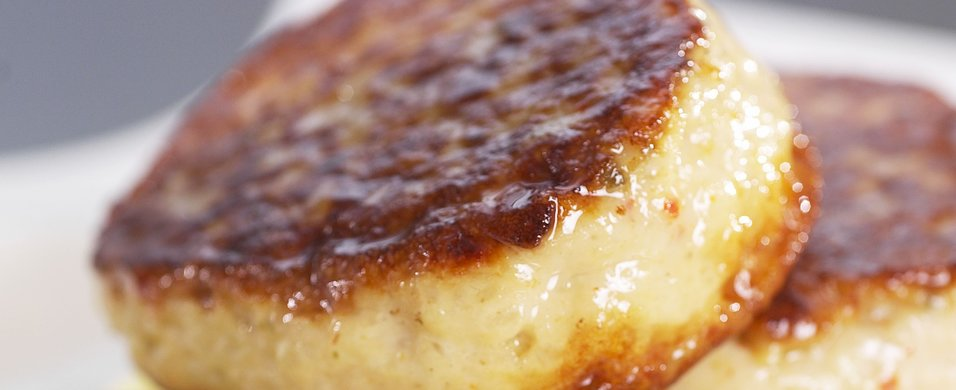 21Frukt + Brokkoli og blomkålsuppe
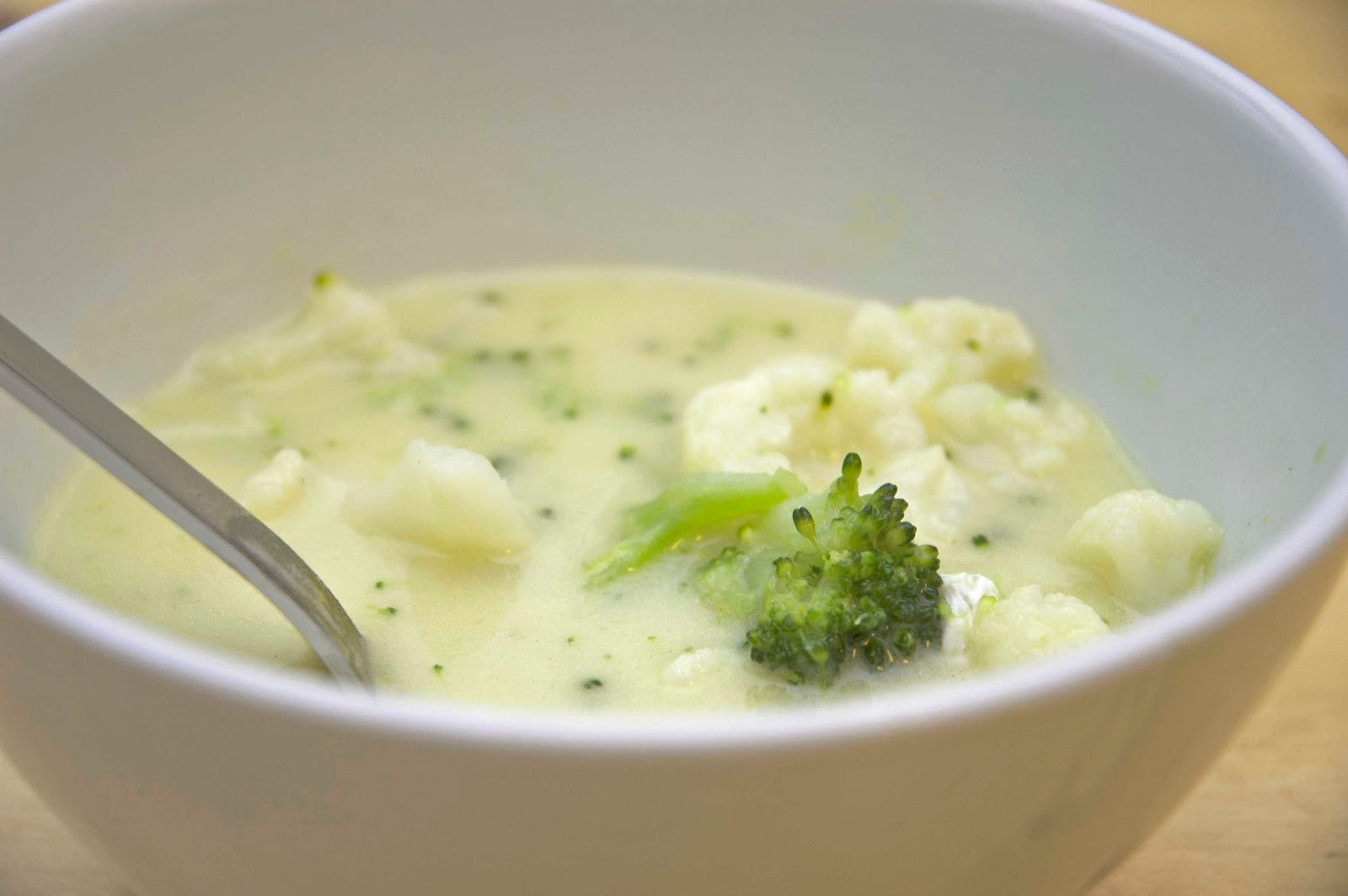 Frukt + brødmat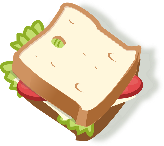 
Frukt 
(HUSK MATPAKKE)
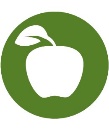 Frukt 
(HUSK MATPAKKE) 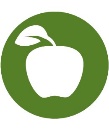  Frukt + tomatsuppe

     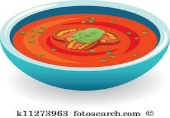 22Frukt + fiskekaker
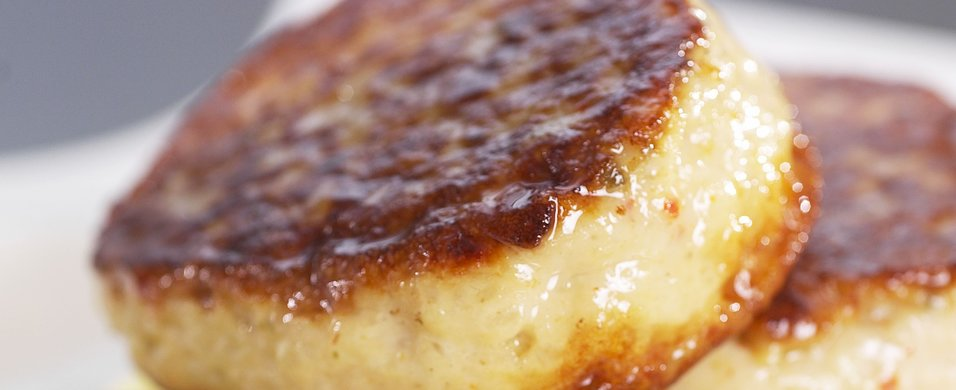 Frukt + brødmat
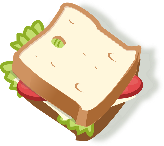 
Frukt
(HUSK MATPAKKE)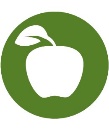 
Frukt
(HUSK MATPAKKE)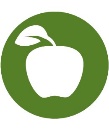 Frukt + spaghetti
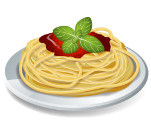 23Frukt + fiskesuppe
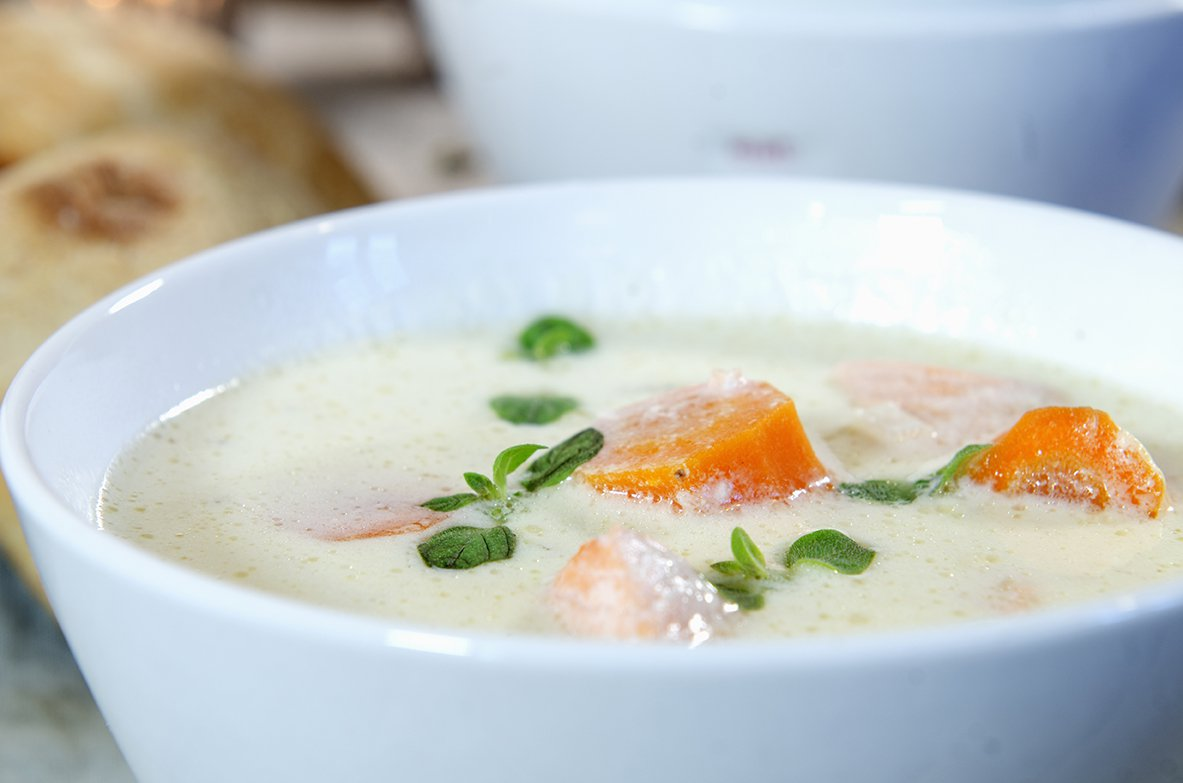 Frukt + brødmat
 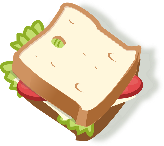 Frukt
(HUSK MATPAKKE)
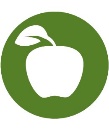  Frukt 
(HUSK MATPAKKE)
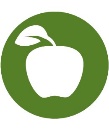  Frukt + ris med grønnsaker
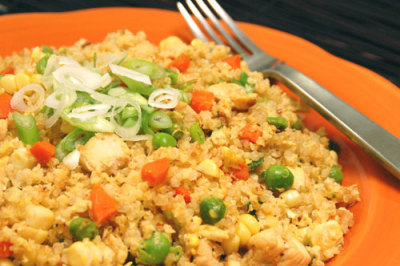 24Frukt + tpmatsuppe
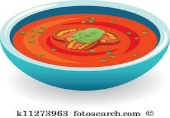 Frukt+ brødmat
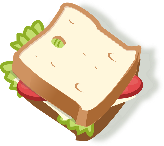 Frukt
(HUSK MATPAKKE)
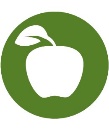  Frukt 
(HUSK MATPAKKE)
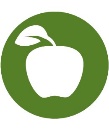 Frukt + PIZZA
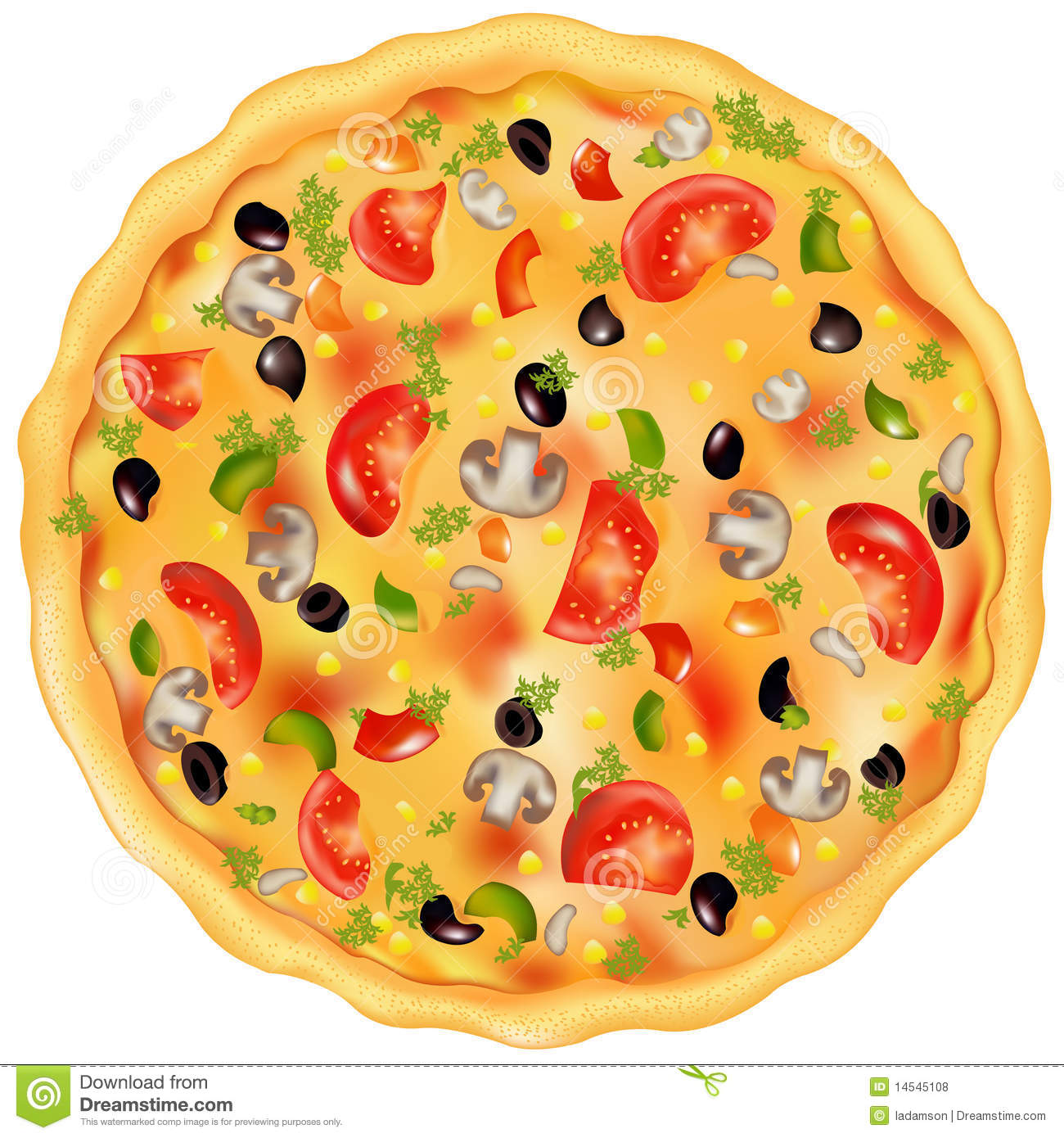 